.RIGHT SIDE TOUCHES X 2 (OUT, IN, OUT, IN) LEFT SIDE TOUCHES X 2TOE/HEEL FORWARD X 4SHUFFLE BACK X 2, SIDE TOUCH RIGHT PIVOT 1/4 R, LEFT SIDE STEPRF TOE-FANS X 2, LF TOE-FANS X 2REPEATWay Too Many Cheeseburgers In Paradise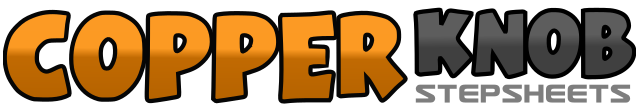 .......Count:32Wall:4Level:Absolute Beginner.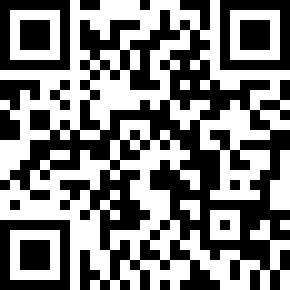 Choreographer:Val Saari (CAN) - March 2018Val Saari (CAN) - March 2018Val Saari (CAN) - March 2018Val Saari (CAN) - March 2018Val Saari (CAN) - March 2018.Music:Cheeseburger in Paradise - Jimmy Buffett : (iTunes)Cheeseburger in Paradise - Jimmy Buffett : (iTunes)Cheeseburger in Paradise - Jimmy Buffett : (iTunes)Cheeseburger in Paradise - Jimmy Buffett : (iTunes)Cheeseburger in Paradise - Jimmy Buffett : (iTunes)........1-2Touch RF right, Touch RF together L3-4Touch RF right, Step RF together L5-6Touch LF left, Touch LF together R7-8Touch LF left, Step LF together R1-4Step RF forward on toe, Step down on heel/ Step LF forward, Step down on heel5-8Step RF forward on toe, Step down on heel/ Step LF forward, Step down on heel1&2Shuffle back (Right-Left-Right)3&4Shuffle back (Left-Right-Left)5-6Step RF 1/4 Pivot R, Touch LF beside Right7-8Step LF left /Step RF beside Left1-2RF fan toes right, left3-4RF fan toes right, left5-6LF fan toes left, right7-8LF fan toes left, right